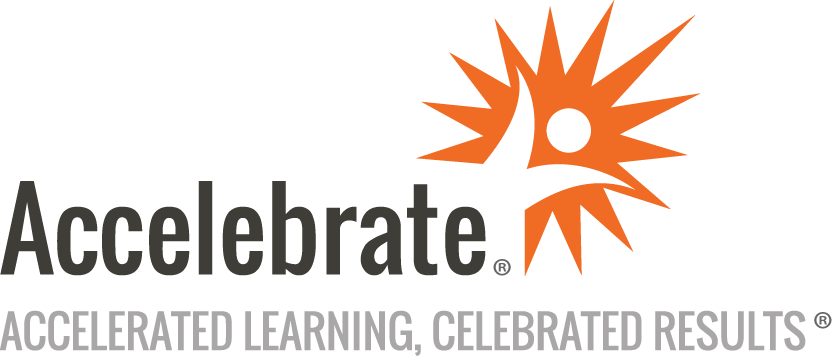 Automating Administration with PowerShell (AZ-040)Course Number: MOC-AZ-040
Duration: 5 daysOverviewThis Automating Administration with PowerShell training course (Official Microsoft course AZ-040), teaches attendees how to use PowerShell for administering and automating the administration of Windows servers.PrerequisitesAll attendees must have experience withWindows networking technologies and implementationWindows Server administration, maintenance, and troubleshootingMaterialsAll Microsoft training students receive Microsoft official courseware.For all Microsoft Official Courses taught in their entirety that have a corresponding certification exam, an exam voucher is included for each participant.Software Needed on Each Student PCAttendees will not need to install any software on their computer for this class. The class will be conducted in a remote environment that Accelebrate will provide; students will only need a local computer with a web browser and a stable Internet connection. Any recent version of Microsoft Edge, Mozilla Firefox, or Google Chrome will be fine.ObjectivesUse PowerShell for administering and automating administration of Windows serversIdentify and build the commands required to perform a specific taskBuild scripts to accomplish advanced tasks, such as automating repetitive tasks and generating reportsOutlineReview Windows PowerShellUnderstand the command syntax in Windows PowerShellFind commands and Get-Help in Windows PowerShellManage Active Directory Domain Services using PowerShell cmdletsManage network service settings for Windows devices using PowerShell cmdletsManage Windows Server settings using PowerShell cmdletsManage settings for a local Windows machine using PowerShell cmdletsUnderstand the Windows PowerShell pipelineSelect, sort, and measure objects using the pipelineFilter objects out of the pipelineEnumerate objects in the pipelineSend and pass data as output from the pipelinePass pipeline objectsConnect with data stores using PowerShell providersUse PowerShell drives in PowerShellReview CIM and WMIQuery configuration information by using CIM and WMIQuery and manipulate repository objects by using CIM and WMI methodsManage variables in Windows PowerShell scriptsWork with arrays and hash tables in Windows PowerShell scriptsCreate and run scripts by using Windows PowerShellWork with scripting constructs in Windows PowerShellImport data in different formats for use in scripts by using Windows PowerShell cmdletsUse methods to accept user inputs in Windows PowerShell scriptsTroubleshoot scripts and handle errors in Windows PowerShellUse functions and modules in Windows PowerShell scriptsManage single and multiple computers by using Windows PowerShell remotingUse advanced Windows PowerShell remoting techniquesManage persistent connections to remote computers by using Windows PowerShell sessionsReview Azure PowerShell moduleReview the features and tools for Azure Cloud ShellManage Azure resources with Windows PowerShellManage users, groups, and licenses in Azure AD by using Windows PowerShellManage Exchange Online by using Windows PowerShellManage SharePoint Online by using Windows PowerShellManage Microsoft Teams by using Windows PowerShellCreate and manage background jobs using Windows PowerShellCreate and manage scheduled jobs using Windows PowerShell